Документ 305-2003-п, поточна редакція — Редакція від 14.08.2015, підстава 530-2015-п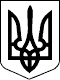 КАБІНЕТ МІНІСТРІВ УКРАЇНИ 
П О С Т А Н О В А 
                   від 12 березня 2003 р. N 305 
                               Київ 
Про затвердження Положення про 
                   дошкільний навчальний закладУчасники навчально-виховного процесу 
     33. Учасниками   навчально-виховного  процесу  у  дошкільному навчальному  закладі  є   діти   дошкільного   віку,   педагогічні працівники,   помічники  вихователів,  няні,  медичні  працівники, батьки або особи, які їх замінюють.     34. На   посаду    педагогічного    працівника    дошкільного навчального  закладу призначається особа,  яка має відповідну вищу педагогічну  освіту,  а  саме,   освітньо-кваліфікаційний   рівень магістра,  спеціаліста,  бакалавра  або  молодшого спеціаліста (до введення в дію Закону України "Про  освіту"  -  вищу  або  середню спеціальну освіту), а також стан здоров'я якої дозволяє виконувати професійні обов'язки.      35. Педагогічні  працівники  дошкільних  навчальних  закладів підлягають  атестації,  яка є обов'язковою і здійснюється один раз на п'ять років.     36. Педагогічні працівники  дошкільного  навчального  закладу мають право:      на вільний   вибір  педагогічно  доцільних  форм,  методів  і засобів роботи з дітьми;      брати участь у роботі органів самоврядування закладу;      на підвищення кваліфікації,  участь у методичних об'єднаннях, нарадах тощо;     проводити в     установленому    порядку    науково-дослідну, експериментальну, пошукову роботу;      вносити пропозиції щодо поліпшення роботи закладу;      на соціальне  та  матеріальне  забезпечення   відповідно   до законодавства;      об'єднуватися у  професійні  спілки  та  бути  членами  інших громадських    об'єднань,    діяльність    яких    не   заборонена законодавством;  {  Абзац  восьмий пункту 36 із змінами, внесеними згідно з Постановою КМ N 28 ( 28-2014-п ) від 22.01.2014 }      на захист професійної честі та власної гідності.      37. Педагогічні працівники  дошкільного  навчального  закладу зобов'язані:      виконувати статут,  правила  внутрішнього  розпорядку,  умов трудового договору;      дотримуватися педагогічної   етики,   норм   загальнолюдської моралі, поважати гідність дитини та її батьків;      забезпечувати емоційний комфорт,  захист дитини від будь-яких форм експлуатації та дій,  які шкодять її здоров'ю,  а  також  від фізичного та психологічного насильства.      38. Права,  обов'язки та соціальні гарантії інших працівників дошкільного    навчального    закладу     регулюються     трудовим законодавством  та  правилами  внутрішнього розпорядку дошкільного навчального закладу.      39. Працівники   дошкільного   навчального   закладу   несуть відповідальність за збереження життя,  фізичне і психічне здоров'я вихованців згідно із законодавством.      40. Працівники  дошкільного  навчального  закладу   проходять періодичні    безоплатні    медичні    огляди    в   установленому законодавством порядку.             Управління дошкільним навчальним закладом      41. Керівництво дошкільним навчальним закладом здійснює  йогодиректор (завідувач).      42. Колегіальним    постійно    діючим   органом   управління дошкільним навчальним закладом є педагогічна рада закладу. Порядок її створення, склад та повноваження визначені Законом України "Про дошкільну освіту" ( 2628-14 ).      43. На  посаду  керівника  дошкільного  навчального   закладу призначається  особа,  яка є громадянином України,  має відповідну вищу педагогічну освіту не нижче освітнього кваліфікаційного рівня "спеціаліст",  стаж  педагогічної роботи у сфері дошкільної освіти не менш як три роки,  а також організаторські здібності,  та  стан здоров'я якої не перешкоджає виконанню професійних обов'язків.      44. Керівник дошкільного навчального закладу:      здійснює керівництво  і  контроль  за  діяльністю дошкільного навчального закладу;      діє від імені закладу,  представляє його в державних та інших органах,  установах і організаціях,  укладає угоди з юридичними та фізичними особами;      розпоряджається в  установленому  порядку   майном,   коштами дошкільного   навчального   закладу  і  відповідає  за  дотримання фінансової дисципліни  та  збереження  матеріально-технічної  бази закладу;      приймає на   роботу   та   звільняє   з   роботи  працівників дошкільного навчального закладу;      затверджує штатний  розпис  за  погодженням  із   засновником (власником) дошкільного навчального закладу;      контролює організацію  харчування  і медичного обслуговування дітей;     затверджує правила   внутрішнього    трудового    розпорядку, посадові  інструкції  працівників  за  погодженням з профспілковим комітетом;      забезпечує дотримання  санітарно-гігієнічних,   протипожежних норм  і  правил  техніки безпеки,  вимог безпечної життєдіяльності дітей і працівників;      відповідає за   реалізацію   завдань    дошкільної    освіти, визначених законом України "Про дошкільну освіту" ( 2628-14 ),  та забезпечення рівня дошкільної освіти у межах державних вимог до її змісту і обсягу;      контролює відповідність  застосовуваних   форм,   методів   і засобів   розвитку,   виховання   і  навчання  дітей  їх  віковим, психофізіологічним особливостям, здібностям і потребам;      підтримує ініціативу  щодо  вдосконалення  навчально-виховної роботи,  заохочує творчі пошуки,  дослідно-експериментальну роботу педагогів;      організовує різні форми співпраці з батьками або особами, які їх замінюють;      щороку звітує   про   свою  діяльність  на  загальних  зборах (конференціях) колективу закладу  та  батьків  або  осіб,  які  їх замінюють.     45. Органом   громадського   самоврядування   у   дошкільному навчальному  закладі  є  загальні  збори  (конференція)  колективу закладу та батьків або осіб,  які їх замінюють,  що скликаються не рідше одного разу на рік.      46. Загальні збори (конференція):      обирають раду дошкільного навчального закладу,  її  членів  і голову, встановлюють строк їх повноважень;      заслуховують звіт  керівника  з  питань  статутної діяльності закладу,  голови ради дошкільного навчального  закладу,  дають  їй оцінку шляхом таємного або відкритого голосування;      розглядають питання    навчально-виховної,    методичної   та фінансово-господарської    діяльності    дошкільного   навчального закладу;      затверджують основні напрями вдосконалення роботи і  розвитку дошкільного навчального закладу.      47. У  період між загальними зборами (конференціями) діє рада дошкільного  навчального  закладу,  діяльність  якої   регулюється статутом.      Рада дошкільного  навчального  закладу  організовує виконання рішень   загальних   зборів   (конференцій),   розглядає   питання поліпшення   умов   для   здобуття  дошкільної  освіти,  зміцнення матеріально-технічної  бази,  поповнення  й  використання  бюджету закладу,   вносить  пропозиції  щодо  морального  і  матеріального заохочення учасників навчально-виховного процесу, погоджує зміст і форми роботи з педагогічної освіти батьків.      До складу  ради  дошкільного  навчального  закладу обираються пропорційно представники від педагогічного колективу і батьків або осіб, які їх замінюють.      Засідання ради дошкільного навчального закладу є правомірним, якщо в ньому бере участь не менше двох третин її членів.      48. У дошкільному навчальному  закладі  може  створюватись  і діяти  піклувальна рада - орган самоврядування,  який формується з представників  органів  виконавчої  влади,  підприємств,  установ, організацій,   навчальних   закладів,  окремих  громадян  з  метою залучення   громадськості   до   розв'язання    проблем    освіти, 
забезпечення   сприятливих   умов  ефективної  роботи  дошкільного 
навчального  закладу.  Піклувальна  рада  (у  складі  7-15   осіб) 
створюється  за  рішенням  загальних зборів (конференції) або ради 
дошкільного   навчального   закладу.   Члени   піклувальної   ради 
обираються   на   загальних   зборах   (конференції)   дошкільного 
навчального закладу і  працюють  на  громадських  засадах.  Очолює 
піклувальну раду голова,  який обирається шляхом голосування на її 
засіданні з числа членів  піклувальної  ради.  Кількість  засідань 
визначається їх доцільністю,  але, як правило, не менше ніж чотири 
рази на рік. Учасники навчально-виховного процесу     33. Учасниками   навчально-виховного  процесу  у  дошкільному 
навчальному  закладі  є   діти   дошкільного   віку,   педагогічні 
працівники,   помічники  вихователів,  няні,  медичні  працівники, 
батьки або особи, які їх замінюють.     34. На   посаду    педагогічного    працівника    дошкільного 
навчального  закладу призначається особа,  яка має відповідну вищу 
педагогічну  освіту,  а  саме,   освітньо-кваліфікаційний   рівень 
магістра,  спеціаліста,  бакалавра  або  молодшого спеціаліста (до 
введення в дію Закону України "Про  освіту"  -  вищу  або  середню 
спеціальну освіту), а також стан здоров'я якої дозволяє виконувати 
професійні обов'язки.      35. Педагогічні  працівники  дошкільних  навчальних  закладів 
підлягають  атестації,  яка є обов'язковою і здійснюється один раз 
на п'ять років.      36. Педагогічні працівники  дошкільного  навчального  закладу 
мають право:      на вільний   вибір  педагогічно  доцільних  форм,  методів  і засобів роботи з дітьми;      брати участь у роботі органів самоврядування закладу;      на підвищення кваліфікації,  участь у методичних об'єднаннях, нарадах тощо;      проводити в     установленому    порядку    науково-дослідну, експериментальну, пошукову роботу;      вносити пропозиції щодо поліпшення роботи закладу;      на соціальне  та  матеріальне  забезпечення   відповідно   до законодавства;      об'єднуватися у  професійні  спілки  та  бути  членами  інших громадських    об'єднань,    діяльність    яких    не   заборонена законодавством;  {  Абзац  восьмий пункту 36 із змінами, внесеними згідно з Постановою КМ N 28 ( 28-2014-п ) від 22.01.2014 }      на захист професійної честі та власної гідності.      37. Педагогічні працівники  дошкільного  навчального  закладу зобов'язані:      виконувати статут,  правила  внутрішнього  розпорядку,  умови трудового договору;      дотримуватися педагогічної   етики,   норм   загальнолюдської моралі, поважати гідність дитини та її батьків;      забезпечувати емоційний комфорт,  захист дитини від будь-яких форм експлуатації та дій,  які шкодять її здоров'ю,  а  також  від фізичного та психологічного насильства.      38. Права,  обов'язки та соціальні гарантії інших працівників дошкільного    навчального    закладу     регулюються     трудовим законодавством  та  правилами  внутрішнього розпорядку дошкільного навчального закладу.      39. Працівники   дошкільного   навчального   закладу   несуть відповідальність за збереження життя,  фізичне і психічне здоров'я вихованців згідно із законодавством.      40. Працівники  дошкільного  навчального  закладу   проходять періодичні    безоплатні    медичні    огляди    в   установленому законодавством порядку. Управління дошкільним навчальним закладом     41. Керівництво дошкільним навчальним закладом здійснює  його директор (завідувач).      42. Колегіальним    постійно    діючим   органом   управління дошкільним навчальним закладом є педагогічна рада закладу. Порядок її створення, склад та повноваження визначені Законом України "Про дошкільну освіту" ( 2628-14 ).      43. На  посаду  керівника  дошкільного  навчального   закладу призначається  особа,  яка є громадянином України,  має відповідну вищу педагогічну освіту не нижче освітнього кваліфікаційного рівня "спеціаліст",  стаж  педагогічної роботи у сфері дошкільної освіти не менш як три роки,  а також організаторські здібності,  та  стан здоров'я якої не перешкоджає виконанню професійних обов'язків.      44. Керівник дошкільного навчального закладу:      здійснює керівництво  і  контроль  за  діяльністю дошкільного навчального закладу;      діє від імені закладу,  представляє його в державних та інших органах,  установах і організаціях,  укладає угоди з юридичними та фізичними особами;      розпоряджається в  установленому  порядку   майном,   коштами дошкільного   навчального   закладу  і  відповідає  за  дотримання фінансової дисципліни  та  збереження  матеріально-технічної  бази закладу;     приймає на   роботу   та   звільняє   з   роботи  працівників дошкільного навчального закладу;      затверджує штатний  розпис  за  погодженням  із   засновником      контролює організацію  харчування  і медичного обслуговування дітей;      затверджує правила   внутрішнього    трудового    розпорядку, посадові  інструкції  працівників  за  погодженням з профспілковим комітетом; 
     забезпечує дотримання  санітарно-гігієнічних,   протипожежних норм  і  правил  техніки безпеки,  вимог безпечної життєдіяльності дітей і працівників;      відповідає за   реалізацію   завдань    дошкільної    освіти, визначених законом України "Про дошкільну освіту" ( 2628-14 ),  та забезпечення рівня дошкільної освіти у межах державних вимог до її змісту і обсягу;      контролює відповідність  застосовуваних   форм,   методів   і засобів   розвитку,   виховання   і  навчання  дітей  їх  віковим, психофізіологічним особливостям, здібностям і потребам;      підтримує ініціативу  щодо  вдосконалення  навчально-виховної роботи,  заохочує творчі пошуки,  дослідно-експериментальну роботу педагогів;      організовує різні форми співпраці з батьками або особами, які їх замінюють;      щороку звітує   про   свою  діяльність  на  загальних  зборах (конференціях) колективу закладу  та  батьків  або  осіб,  які  їх замінюють.     45. Органом   громадського   самоврядування   у   дошкільному навчальному  закладі  є  загальні  збори  (конференція)  колективу закладу та батьків або осіб,  які їх замінюють,  що скликаються не рідше одного разу на рік.      46. Загальні збори (конференція):      обирають раду дошкільного навчального закладу,  її  членів  і голову, встановлюють строк їх повноважень;      заслуховують звіт  керівника  з  питань  статутної діяльності закладу,  голови ради дошкільного навчального  закладу,  дають  їй оцінку шляхом таємного або відкритого голосування;      розглядають питання    навчально-виховної,    методичної   та фінансово-господарської    діяльності    дошкільного   навчального закладу;      затверджують основні напрями вдосконалення роботи і  розвитку дошкільного навчального закладу.      47. У  період між загальними зборами (конференціями) діє рада дошкільного  навчального  закладу,  діяльність  якої   регулюється статутом.      Рада дошкільного  навчального  закладу  організовує виконання рішень   загальних   зборів   (конференцій),   розглядає   питання поліпшення   умов   для   здобуття  дошкільної  освіти,  зміцнення матеріально-технічної  бази,  поповнення  й  використання  бюджету закладу,   вносить  пропозиції  щодо  морального  і  матеріального заохочення учасників навчально-виховного процесу, погоджує зміст і форми роботи з педагогічної освіти батьків.      До складу  ради  дошкільного  навчального  закладу обираються пропорційно представники від педагогічного колективу і батьків або осіб, які їх замінюють.      Засідання ради дошкільного навчального закладу є правомірним, якщо в ньому бере участь не менше двох третин її членів.      48. У дошкільному навчальному  закладі  може  створюватись  і діяти  піклувальна рада - орган самоврядування,  який формується з представників  органів  виконавчої  влади,  підприємств,  установ, організацій,   навчальних   закладів,  окремих  громадян  з  метою залучення   громадськості   до   розв'язання    проблем    освіти, забезпечення   сприятливих   умов  ефективної  роботи  дошкільного навчального  закладу.  Піклувальна  рада  (у  складі  7-15   осіб) створюється  за  рішенням  загальних зборів (конференції) або ради дошкільного   навчального   закладу.   Члени   піклувальної   ради обираються   на   загальних   зборах   (конференції)   дошкільного навчального закладу і  працюють  на  громадських  засадах.  Очолює піклувальну раду голова,  який обирається шляхом голосування на її засіданні з числа членів  піклувальної  ради.  Кількість  засідань визначається їх доцільністю,  але, як правило, не менше ніж чотири рази на рік. 